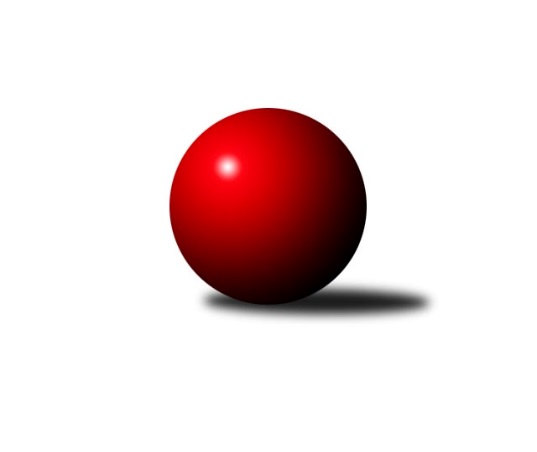 Č.18Ročník 2023/2024	10.3.2024Nejlepšího výkonu v tomto kole: 2738 dosáhlo družstvo: SK Podlužan Prušánky CJihomoravský KP1 jih 2023/2024Výsledky 18. kolaSouhrnný přehled výsledků:TJ Sokol Vracov B	- TJ Sokol Mistřín C	2:6	2550:2721	3.0:9.0	8.3.SK Baník Ratíškovice B	- KK Jiskra Čejkovice	6:2	2633:2557	7.0:5.0	8.3.SK Podlužan Prušánky C	- TJ Lokomotiva Valtice B	7:1	2738:2524	7.0:5.0	8.3.TJ Sokol Šanov C	- KK Sokol Litenčice	6:2	2660:2564	7.5:4.5	9.3.TJ Jiskra Kyjov	- SKK Dubňany B	6:2	2448:2407	7.0:5.0	10.3.TJ Sokol Vážany	- TJ Sokol Kuchařovice	5:3	2657:2609	5.0:7.0	10.3.Tabulka družstev:	1.	TJ Sokol Vážany	17	12	2	3	84.5 : 51.5 	120.0 : 84.0 	 2556	26	2.	KK Jiskra Čejkovice	18	11	1	6	86.5 : 57.5 	115.5 : 100.5 	 2582	23	3.	SK Podlužan Prušánky C	17	10	1	6	84.0 : 52.0 	115.5 : 88.5 	 2605	21	4.	SK Baník Ratíškovice B	18	10	1	7	77.5 : 66.5 	118.5 : 97.5 	 2574	21	5.	TJ Sokol Šanov C	18	8	2	8	72.5 : 71.5 	111.0 : 105.0 	 2585	18	6.	TJ Sokol Vracov B	18	9	0	9	72.0 : 72.0 	103.0 : 113.0 	 2545	18	7.	TJ Sokol Kuchařovice	18	9	0	9	64.0 : 80.0 	99.0 : 117.0 	 2591	18	8.	TJ Sokol Mistřín C	18	8	1	9	69.5 : 74.5 	111.0 : 105.0 	 2580	17	9.	SKK Dubňany B	18	7	2	9	73.5 : 70.5 	108.0 : 108.0 	 2591	16	10.	TJ Jiskra Kyjov	18	8	0	10	70.5 : 73.5 	102.5 : 113.5 	 2490	16	11.	KK Sokol Litenčice	17	6	2	9	60.5 : 75.5 	95.0 : 109.0 	 2548	14	12.	TJ Lokomotiva Valtice B	17	2	0	15	33.0 : 103.0 	73.0 : 131.0 	 2448	4Podrobné výsledky kola:	 TJ Sokol Vracov B	2550	2:6	2721	TJ Sokol Mistřín C	Martin Pechal	 	 189 	 180 		369 	 0:2 	 448 	 	224 	 224		Radim Holešinský	Martina Pechalová	 	 234 	 233 		467 	 1:1 	 464 	 	246 	 218		Daniel Ilčík	Jaroslav Konečný	 	 203 	 209 		412 	 0:2 	 454 	 	215 	 239		Václav Luža	Michal Šmýd	 	 216 	 228 		444 	 1:1 	 435 	 	231 	 204		Vladislav Kozák	František Svoboda	 	 233 	 204 		437 	 1:1 	 439 	 	205 	 234		Pavel Měsíček	Stanislav Kočí	 	 221 	 200 		421 	 0:2 	 481 	 	234 	 247		Zdeněk Sedláčekrozhodčí: Radek Břečka, Jiří DaněčekNejlepší výkon utkání: 481 - Zdeněk Sedláček	 SK Baník Ratíškovice B	2633	6:2	2557	KK Jiskra Čejkovice	Pavel Slavík	 	 221 	 256 		477 	 2:0 	 416 	 	205 	 211		Radoslav Holomáč	Radovan Kadlec	 	 244 	 218 		462 	 1:1 	 441 	 	208 	 233		Zdeněk Škrobák	Jarmila Bábíčková	 	 215 	 206 		421 	 0:2 	 453 	 	222 	 231		Ludvík Vaněk	Luděk Vacenovský	 	 200 	 240 		440 	 2:0 	 402 	 	198 	 204		Tomáš Mrkávek	Josef Něnička	 	 226 	 203 		429 	 1:1 	 423 	 	216 	 207		Martin Komosný	Zdeněk Helešic	 	 222 	 182 		404 	 1:1 	 422 	 	218 	 204		Pavel Dolinajecrozhodčí:  Vedoucí družstevNejlepší výkon utkání: 477 - Pavel Slavík	 SK Podlužan Prušánky C	2738	7:1	2524	TJ Lokomotiva Valtice B	Michal Pálka	 	 238 	 241 		479 	 2:0 	 388 	 	204 	 184		Markéta Strečková	Michal Šimek	 	 224 	 238 		462 	 1:1 	 430 	 	228 	 202		Marek Strečko	Alena Kristová	 	 219 	 253 		472 	 1:1 	 457 	 	243 	 214		Jan Herzán	Jiří Novotný	 	 211 	 217 		428 	 1:1 	 421 	 	194 	 227		František Urbánek	Pavel Flamík	 	 214 	 227 		441 	 0:2 	 472 	 	244 	 228		Vladimír Čech	Zdeněk Klečka	 	 223 	 233 		456 	 2:0 	 356 	 	164 	 192		Božena Vajdová *1rozhodčí: Pavel Flamíkstřídání: *1 od 51. hodu Jan BenešNejlepší výkon utkání: 479 - Michal Pálka	 TJ Sokol Šanov C	2660	6:2	2564	KK Sokol Litenčice	Monika Sladká	 	 207 	 219 		426 	 0.5:1.5 	 436 	 	207 	 229		Milan Kochaníček	Petr Blecha	 	 214 	 223 		437 	 2:0 	 431 	 	213 	 218		David Vávra	Ivan Torony	 	 211 	 211 		422 	 2:0 	 351 	 	175 	 176		Jan Žurman *1	Martin Kožnar	 	 248 	 212 		460 	 0:2 	 484 	 	262 	 222		Roman Blažek	Radek Vrška	 	 230 	 234 		464 	 2:0 	 414 	 	190 	 224		Kateřina Kravicová	Jaroslav Šindelář	 	 242 	 209 		451 	 1:1 	 448 	 	213 	 235		Lenka Štěrbovározhodčí:  Vedoucí družstevstřídání: *1 od 51. hodu Josef SmažinkaNejlepší výkon utkání: 484 - Roman Blažek	 TJ Jiskra Kyjov	2448	6:2	2407	SKK Dubňany B	Radek Jurčík	 	 212 	 205 		417 	 2:0 	 398 	 	202 	 196		Zdeněk Kratochvíla	Ludvík Kuhn	 	 193 	 192 		385 	 0:2 	 406 	 	212 	 194		Patrik Jurásek	Jakub Vančík	 	 208 	 216 		424 	 2:0 	 412 	 	205 	 207		Václav Kratochvíla	Jiří Špaček	 	 183 	 193 		376 	 0:2 	 418 	 	197 	 221		Ladislav Teplík	Antonín Svozil st.	 	 207 	 212 		419 	 2:0 	 396 	 	197 	 199		Rostislav Rybárský	Antonín Svozil ml.	 	 201 	 226 		427 	 1:1 	 377 	 	207 	 170		Martin Mačákrozhodčí: Antonín Svozil ml.Nejlepší výkon utkání: 427 - Antonín Svozil ml.	 TJ Sokol Vážany	2657	5:3	2609	TJ Sokol Kuchařovice	Radim Kroupa	 	 220 	 233 		453 	 0:2 	 482 	 	224 	 258		Milan Číhal	Jozef Kamenišťák	 	 227 	 212 		439 	 1:1 	 414 	 	194 	 220		Karel Nahodil	Petr Sedláček	 	 216 	 235 		451 	 2:0 	 414 	 	199 	 215		Jiří Ksenič	Radek Loubal	 	 193 	 191 		384 	 0:2 	 437 	 	212 	 225		Roman Stříbrný	Petr Malý	 	 218 	 222 		440 	 0:2 	 471 	 	244 	 227		Dušan Jalůvka	Josef Kamenišťák	 	 226 	 264 		490 	 2:0 	 391 	 	186 	 205		Zbyněk Kasal *1rozhodčí: Jan Kovářstřídání: *1 od 51. hodu Daniel HubatkaNejlepší výkon utkání: 490 - Josef KamenišťákPořadí jednotlivců:	jméno hráče	družstvo	celkem	plné	dorážka	chyby	poměr kuž.	Maximum	1.	Roman Blažek 	KK Sokol Litenčice	464.25	310.9	153.4	3.6	9/9	(521)	2.	Václav Kratochvíla 	SKK Dubňany B	463.31	307.9	155.5	3.4	10/10	(497)	3.	Petr Kesjár 	TJ Sokol Šanov C	462.93	312.6	150.4	4.0	7/9	(516)	4.	Milan Číhal 	TJ Sokol Kuchařovice	460.10	313.4	146.7	3.7	8/8	(485)	5.	Josef Kamenišťák 	TJ Sokol Vážany	460.01	304.9	155.1	6.1	8/8	(500)	6.	Antonín Svozil  ml.	TJ Jiskra Kyjov	457.98	304.4	153.6	4.5	10/10	(497)	7.	Zdeněk Škrobák 	KK Jiskra Čejkovice	449.53	305.9	143.6	5.2	10/10	(491)	8.	Vladislav Kozák 	TJ Sokol Mistřín C	448.63	309.5	139.1	4.4	7/9	(490)	9.	Rostislav Rybárský 	SKK Dubňany B	447.44	307.3	140.2	5.1	9/10	(495)	10.	Dušan Jalůvka 	TJ Sokol Kuchařovice	447.10	310.1	137.1	6.2	8/8	(485)	11.	Stanislav Zálešák 	SK Podlužan Prušánky C	446.50	305.1	141.4	6.7	6/9	(483)	12.	Petr Bábík 	TJ Sokol Vracov B	445.02	302.9	142.2	6.1	7/9	(479)	13.	Michal Pálka 	SK Podlužan Prušánky C	444.05	303.5	140.5	8.7	9/9	(492)	14.	Radek Vrška 	TJ Sokol Šanov C	443.51	299.1	144.4	3.6	9/9	(489)	15.	Martin Komosný 	KK Jiskra Čejkovice	442.56	297.6	144.9	5.6	8/10	(472)	16.	Radovan Kadlec 	SK Baník Ratíškovice B	441.14	305.2	136.0	5.1	8/9	(482)	17.	Marta Beranová 	SK Baník Ratíškovice B	439.85	296.1	143.7	3.9	8/9	(470)	18.	Josef Něnička 	SK Baník Ratíškovice B	439.74	299.9	139.9	5.1	9/9	(486)	19.	Václav Luža 	TJ Sokol Mistřín C	439.00	307.9	131.1	7.5	6/9	(478)	20.	Jan Herzán 	TJ Lokomotiva Valtice B	438.94	303.1	135.8	7.1	9/9	(473)	21.	Radim Kroupa 	TJ Sokol Vážany	438.65	307.5	131.1	6.2	7/8	(472)	22.	Jiří Novotný 	SK Podlužan Prušánky C	437.39	298.7	138.7	5.4	8/9	(511)	23.	Michal Šmýd 	TJ Sokol Vracov B	436.54	303.6	132.9	6.6	9/9	(490)	24.	Ladislav Kacetl 	TJ Sokol Šanov C	434.88	301.3	133.6	6.8	9/9	(477)	25.	Milan Kochaníček 	KK Sokol Litenčice	434.55	300.4	134.2	6.6	8/9	(484)	26.	Petr Malý 	TJ Sokol Vážany	433.96	296.2	137.8	4.7	7/8	(474)	27.	Daniel Ilčík 	TJ Sokol Mistřín C	433.59	301.4	132.2	8.7	9/9	(477)	28.	Roman Stříbrný 	TJ Sokol Kuchařovice	433.07	303.3	129.8	8.4	6/8	(477)	29.	Lenka Štěrbová 	KK Sokol Litenčice	432.64	296.9	135.8	7.7	7/9	(461)	30.	Pavel Martinek 	TJ Sokol Šanov C	432.63	298.2	134.4	7.4	9/9	(499)	31.	Petr Sedláček 	TJ Sokol Vážany	431.84	295.2	136.6	4.1	7/8	(489)	32.	Pavel Flamík 	SK Podlužan Prušánky C	431.64	297.1	134.5	7.4	9/9	(490)	33.	Zdeněk Kratochvíla 	SKK Dubňany B	430.44	296.9	133.6	4.7	10/10	(462)	34.	Radim Holešinský 	TJ Sokol Mistřín C	430.25	296.8	133.4	6.4	7/9	(452)	35.	Luděk Vacenovský 	SK Baník Ratíškovice B	429.84	298.6	131.2	7.3	7/9	(475)	36.	Martin Mačák 	SKK Dubňany B	429.77	305.3	124.5	7.7	7/10	(467)	37.	Pavel Dolinajec 	KK Jiskra Čejkovice	429.04	296.2	132.8	8.4	8/10	(456)	38.	Michal Šimek 	SK Podlužan Prušánky C	428.69	297.2	131.5	6.1	9/9	(494)	39.	Vladimír Čech 	TJ Lokomotiva Valtice B	426.92	292.2	134.8	6.9	6/9	(472)	40.	Zdeněk Sedláček 	TJ Sokol Mistřín C	426.53	299.1	127.5	8.4	8/9	(481)	41.	Tomáš Mrkávek 	KK Jiskra Čejkovice	426.49	294.0	132.5	8.0	9/10	(471)	42.	David Vávra 	KK Sokol Litenčice	426.41	296.7	129.7	6.8	9/9	(458)	43.	Zdeněk Helešic 	SK Baník Ratíškovice B	423.96	297.7	126.3	8.5	7/9	(479)	44.	Antonín Svozil  st.	TJ Jiskra Kyjov	421.85	288.0	133.9	7.6	10/10	(465)	45.	Marie Kobylková 	SK Baník Ratíškovice B	421.83	299.1	122.8	8.5	6/9	(464)	46.	Jozef Kamenišťák 	TJ Sokol Vážany	421.82	297.3	124.5	8.5	7/8	(503)	47.	Pavel Měsíček 	TJ Sokol Mistřín C	421.74	296.8	124.9	9.1	7/9	(446)	48.	Václav Valenta 	TJ Jiskra Kyjov	421.32	287.7	133.6	6.1	9/10	(449)	49.	Ladislav Teplík 	SKK Dubňany B	419.96	291.8	128.2	7.2	7/10	(446)	50.	Alena Kristová 	SK Podlužan Prušánky C	419.29	294.9	124.4	8.8	7/9	(472)	51.	František Svoboda 	TJ Sokol Vracov B	419.19	290.1	129.1	6.9	6/9	(480)	52.	Miroslava Štěrbová 	KK Sokol Litenčice	419.00	286.9	132.1	9.5	6/9	(436)	53.	Stanislav Kočí 	TJ Sokol Vracov B	418.86	295.9	122.9	7.8	7/9	(488)	54.	Pavel Pěček 	TJ Sokol Mistřín C	418.53	300.9	117.6	11.1	6/9	(440)	55.	Jaroslav Hanuš 	TJ Sokol Vracov B	416.49	287.1	129.4	8.7	9/9	(481)	56.	Martina Pechalová 	TJ Sokol Vracov B	416.10	297.0	119.1	9.0	8/9	(467)	57.	Luděk Zapletal 	KK Sokol Litenčice	415.33	297.2	118.2	8.9	6/9	(443)	58.	František Urbánek 	TJ Lokomotiva Valtice B	414.43	292.1	122.4	9.0	7/9	(447)	59.	Radek Jurčík 	TJ Jiskra Kyjov	412.93	284.0	128.9	9.4	9/10	(477)	60.	Ivan Torony 	TJ Sokol Šanov C	409.81	287.8	122.0	9.8	9/9	(469)	61.	Radek Loubal 	TJ Sokol Vážany	404.49	290.5	114.0	9.2	6/8	(439)	62.	Eduard Jung 	TJ Lokomotiva Valtice B	403.64	282.6	121.0	11.2	7/9	(461)	63.	Jiří Špaček 	TJ Jiskra Kyjov	397.91	280.3	117.6	10.9	10/10	(447)	64.	Radoslav Holomáč 	KK Jiskra Čejkovice	397.75	288.6	109.2	13.5	8/10	(441)	65.	Martin Vaculík 	TJ Lokomotiva Valtice B	387.14	275.6	111.5	12.1	6/9	(429)	66.	Ludvík Kuhn 	TJ Jiskra Kyjov	379.28	276.9	102.4	15.0	8/10	(448)		Tomáš Slížek 	SK Podlužan Prušánky C	484.67	322.3	162.3	5.3	1/9	(506)		Zdeněk Klečka 	SK Podlužan Prušánky C	481.60	332.8	148.8	5.2	1/9	(500)		Radek Břečka 	TJ Sokol Vracov B	481.00	323.0	158.0	5.0	1/9	(481)		Anna Poláchová 	SK Podlužan Prušánky C	477.67	323.7	154.0	6.3	1/9	(508)		Martin Šubrt 	TJ Jiskra Kyjov	470.00	301.0	169.0	4.0	1/10	(470)		Ludvík Vaněk 	KK Jiskra Čejkovice	461.93	317.6	144.3	5.3	6/10	(500)		Jitka Šimková 	SK Podlužan Prušánky C	458.75	304.4	154.4	4.3	4/9	(520)		Václav Starý 	TJ Sokol Kuchařovice	454.78	305.9	148.9	6.7	5/8	(508)		Tomáš Goldschmied 	SKK Dubňany B	447.00	301.0	146.0	5.5	2/10	(468)		Josef Blaha 	TJ Sokol Mistřín C	443.25	304.9	138.3	5.5	3/9	(494)		Martina Antošová 	SK Baník Ratíškovice B	443.00	311.5	131.5	9.5	2/9	(444)		Marek Strečko 	TJ Lokomotiva Valtice B	441.50	308.5	133.0	6.5	2/9	(453)		Petr Bakaj  ml.	TJ Sokol Šanov C	441.30	313.3	128.0	6.7	4/9	(487)		Zdeněk Musil 	TJ Lokomotiva Valtice B	441.00	294.0	147.0	2.0	1/9	(441)		Miroslav Bahula 	TJ Sokol Vracov B	440.00	306.2	133.8	7.0	4/9	(466)		Michal Hlinecký 	KK Jiskra Čejkovice	438.83	294.8	144.1	7.1	4/10	(457)		Vladimír Stávek 	KK Jiskra Čejkovice	437.61	298.7	138.9	4.4	3/10	(459)		Martin Kožnar 	TJ Sokol Šanov C	432.00	301.5	130.5	9.5	1/9	(460)		Pavel Slavík 	SK Baník Ratíškovice B	431.92	306.5	125.4	9.2	4/9	(477)		Pavel Holomek 	SKK Dubňany B	430.25	301.3	128.9	7.3	2/10	(460)		Jaroslav Konečný 	TJ Sokol Vracov B	426.53	300.8	125.8	9.0	3/9	(470)		Monika Sladká 	TJ Sokol Šanov C	426.00	300.0	126.0	11.0	1/9	(426)		Jakub Vančík 	TJ Jiskra Kyjov	424.00	295.0	129.0	6.0	1/10	(424)		Karel Nahodil 	TJ Sokol Kuchařovice	422.46	293.4	129.1	9.9	5/8	(474)		Petr Khol 	TJ Sokol Mistřín C	421.22	298.8	122.4	10.1	4/9	(470)		Petr Blecha 	TJ Sokol Šanov C	421.16	289.9	131.2	8.5	4/9	(462)		Jakub Cizler 	TJ Sokol Mistřín C	421.00	268.0	153.0	5.0	1/9	(421)		Aleš Jurkovič 	SKK Dubňany B	420.25	295.8	124.5	12.3	6/10	(483)		Jarmila Bábíčková 	SK Baník Ratíškovice B	419.30	290.1	129.2	8.9	5/9	(467)		Daniel Hubatka 	TJ Sokol Kuchařovice	417.00	289.0	128.0	8.0	2/8	(452)		Markéta Strečková 	TJ Lokomotiva Valtice B	413.40	301.9	111.5	10.6	5/9	(458)		Filip Benada 	SK Podlužan Prušánky C	412.00	295.0	117.0	7.0	1/9	(412)		Jiří Ksenič 	TJ Sokol Kuchařovice	411.92	283.6	128.3	5.2	5/8	(453)		Dušan Zahradník 	TJ Sokol Vážany	409.00	281.5	127.5	7.0	2/8	(423)		Ladislav Plaček 	TJ Sokol Kuchařovice	408.20	292.7	115.5	11.5	5/8	(449)		Radek Šeďa 	SK Podlužan Prušánky C	408.00	296.0	112.0	11.0	1/9	(408)		Zbyněk Kasal 	TJ Sokol Kuchařovice	406.04	294.3	111.8	11.3	4/8	(450)		Patrik Jurásek 	SKK Dubňany B	405.00	299.5	105.5	10.0	2/10	(406)		Jaroslav Šindelář 	TJ Sokol Šanov C	404.81	282.2	122.6	8.0	3/9	(483)		Jiří Fojtík 	KK Jiskra Čejkovice	402.40	277.9	124.5	7.3	5/10	(426)		Zdeněk Hosaja 	SK Podlužan Prušánky C	402.00	280.0	122.0	8.0	1/9	(402)		Luděk Novotný 	TJ Lokomotiva Valtice B	399.13	271.4	127.8	10.0	4/9	(413)		Pavel Antoš 	SKK Dubňany B	397.85	281.5	116.4	7.5	4/10	(440)		Josef Smažinka 	KK Sokol Litenčice	397.33	285.6	111.8	10.8	4/9	(430)		Martin Pechal 	TJ Sokol Vracov B	395.30	278.8	116.5	12.0	2/9	(445)		Dan Schüler 	SK Baník Ratíškovice B	394.00	280.0	114.0	9.7	3/9	(422)		Jan Kovář 	TJ Sokol Vážany	391.27	270.4	120.9	10.3	5/8	(465)		Milan Štěrba 	KK Sokol Litenčice	391.00	283.5	107.5	13.5	2/9	(394)		Jan Žurman 	KK Sokol Litenčice	390.17	278.0	112.2	10.8	1/9	(418)		Jiří Michalčík 	TJ Lokomotiva Valtice B	390.00	283.0	107.0	16.0	1/9	(390)		Kateřina Kravicová 	KK Sokol Litenčice	389.83	276.8	113.0	11.5	3/9	(414)		Zbyněk Škoda 	TJ Lokomotiva Valtice B	388.33	264.7	123.7	9.3	3/9	(411)		Josef Smažinka 	KK Sokol Litenčice	381.00	283.0	98.0	15.0	1/9	(381)		Jan Beneš 	TJ Lokomotiva Valtice B	380.95	277.9	103.1	14.1	4/9	(430)		Eva Paulíčková 	TJ Jiskra Kyjov	378.00	282.0	96.0	18.0	1/10	(378)		Hana Majzlíková 	KK Jiskra Čejkovice	361.00	263.0	98.0	17.0	1/10	(361)		František Hél 	TJ Sokol Šanov C	353.00	251.0	102.0	13.0	1/9	(353)		Robert Gecs 	TJ Lokomotiva Valtice B	319.00	248.0	71.0	18.0	1/9	(319)Sportovně technické informace:Starty náhradníků:registrační číslo	jméno a příjmení 	datum startu 	družstvo	číslo startu27153	Martin Kožnar	09.03.2024	TJ Sokol Šanov C	3x26714	Jakub Vančík	10.03.2024	TJ Jiskra Kyjov	1x
Hráči dopsaní na soupisku:registrační číslo	jméno a příjmení 	datum startu 	družstvo	26422	Monika Sladká	09.03.2024	TJ Sokol Šanov C	Program dalšího kola:19. kolo15.3.2024	pá	17:30	TJ Sokol Vracov B - TJ Sokol Šanov C	15.3.2024	pá	18:00	TJ Sokol Mistřín C - TJ Sokol Vážany	15.3.2024	pá	18:00	TJ Lokomotiva Valtice B - SK Baník Ratíškovice B	16.3.2024	so	16:30	KK Jiskra Čejkovice - TJ Jiskra Kyjov	17.3.2024	ne	9:00	SKK Dubňany B - KK Sokol Litenčice	17.3.2024	ne	10:00	TJ Sokol Kuchařovice - SK Podlužan Prušánky C	Nejlepší šestka kola - absolutněNejlepší šestka kola - absolutněNejlepší šestka kola - absolutněNejlepší šestka kola - absolutněNejlepší šestka kola - dle průměru kuželenNejlepší šestka kola - dle průměru kuželenNejlepší šestka kola - dle průměru kuželenNejlepší šestka kola - dle průměru kuželenNejlepší šestka kola - dle průměru kuželenPočetJménoNázev týmuVýkonPočetJménoNázev týmuPrůměr (%)Výkon5xJosef KamenišťákVážany4906xJosef KamenišťákVážany113.224904xRoman BlažekLitenčice 48410xRoman BlažekLitenčice 112.414844xMilan ČíhalKuchařovice4824xMilan ČíhalKuchařovice111.374821xZdeněk SedláčekMistřín C4811xPavel SlavíkRatíškovice B110.924776xMichal PálkaPrušánky C4791xZdeněk SedláčekMistřín C109.464811xPavel SlavíkRatíškovice B4772xDušan JalůvkaKuchařovice108.83471